Lesverloop RW 12 ‘hij’Dia 1-2: Inleiding van het referentiewoord ‘hij’Doelen:Cursisten kunnen de betekenis van het woord aan het woordbeeld koppelenCursisten begrijpen de begrippen “woord” en ‘letter”Lesverloop:Gesprek als inleiding van het referentiewoord. Gebruik hiervoor ook de foto’s op de dia. Telkens je het woord ‘hij’ zegt, toon je dat woord ook op de dia.Kijk eens hier! (toont de kadertjes met de letters van ‘hij’). Hoeveel letters heeft het woord ‘hij’? Wat hoor je hier? En hier? (tip: ga met je hand van de 1ste naar de 2de klank terwijl je dit zegt). En wat hoor je hier? En wat hoor je het laatst? PowerPointpresentatie RW 12 hij Kopieerblad 2: foto ‘hij’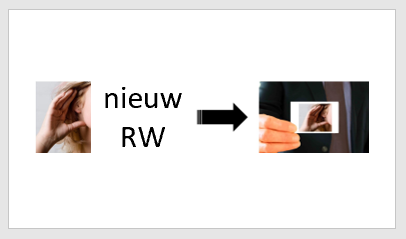 Dia 3: Auditieve herkenning/discriminatie van het RW ‘hij’Doelen:Cursisten herkennen het referentiewoord in een reeks gelijkklinkende woordenCursisten herkennen het referentiewoord in een doorlopende tekstLesverloop: in deze lesfase ga je telkens op dezelfde wijze te werk.Cursisten krijgen elk een setje hoor-kaartjes. Leerkracht geeft een aantal woorden op, cursisten steken een kaartje omhoog telkens ze het nieuwe referentiewoord horen.Leerkracht verzint een verhaaltje waarin het nieuwe referentiewoord vaak voorkomt, cursisten steken hun kaartje omhoog telkens ze het nieuwe referentiewoord horen. Opmerking: indien je hier merkt dat sommige cursisten wachten met het omhoogsteken van hun kaartjes, kan je dit opvangen door - aan alle cursisten te vragen om hun ogen te sluiten tijdens deze oefening of de laatste 3 cursisten die hun kaartje omhoog steken een paar extra zinnen te geven.Kopieerblad 5: Hoor-kaartjesDia 4: Visuele herkenning/discriminatie van het RW ‘bus’Doelen:Cursisten kunnen het referentiewoord in een doorlopende tekst aanduidenLesverloop: Deze oefening wordt steeds op dezelfde wijze gemaakt – zie lesverloop vorige RWKopieerblad 3: flitswoorden Een paar extra kaartjes met het woord ‘hij’ (zelf te maken)Dia 5: oefenen op de website “Ikleer.net”: herkennen van het RWDoelen: Cursisten leren werken met de website http://ikleer.net website http://ikleer.netDia 6 -> 11: Aanbrengen van de nieuwe klanken (h-ij)Doelen: Cursisten herkennen de aangebrachte klank in een reeks klankenCursisten herkennen de aangebrachte klank in een reeks woordenCursisten kunnen aangeven waar (in het woord) ze de aangebrachte klank horen: vooraan, in het midden of achteraan in het woord Cursisten kunnen de aangebrachte letter in een letterrooster aanduidenCursisten kunnen de aangebrachte letter in een doorlopende tekst aanduidenCursisten kunnen de aangebrachte letter op een correcte wijze vormgeven, met aandacht voor de correcte pengreep, de schrijfhouding, de ‘route’ die de letter moet afleggen en de vorm van de letter.Lesverloop: Bij het aanbrengen van de nieuwe klanken ga je telkens op dezelfde wijze te werk (zie lesverloop RW 02 ‘lat”. Overloop daarbij steeds de volgende stappen (zie ook opmerkingen lesverloop vorige RW)Auditieve herkenning en discriminatie van de nieuwe klankAuditieve herkenning en discriminatie van de nieuwe klank De nieuwe letter leren schrijvenOpmerking: De cursisten leren ook de hoofdletter van de nieuwe klank schrijven. Leerkracht wijst op de schrijfwijze van de hoofdletter ij = IJ (in tegenstelling tot andere tweetekenklanken).Kopieerblad 5: Hoor-kaartjesKopieerblad 6: de “GRoBl-kaart”Kopieerblad 4a: oefenblad nieuwe letterlumocolorstiftenDia 12: online oefening op het herkennen van de reeds aangebrachte klankenCursisten maken deze oefening begeleid in het openleercentrum van de school, in de computerklas of in de klas. Dit kan eventueel gebeuren tijdens een carrousselmoment.Dia 13: Zoek woorden met …    Doelen:Cursisten kunnen woorden met een opgegeven klank en een opgegeven plaats in het woord terugvinden in een reeks woordenLesverloop: Deze oefening wordt steeds op dezelfde wijze gemaakt – zie lesverloop vorige RWWerkbladen RW 12 hijHoesjes + lumocolorstiften of kleurpotlodenDia 14-15-16: Aanbrengen van de kernwoorden bij het referentiewoord Doelen:Cursisten begrijpen de betekenis van de kernwoordenCursisten kunnen de kernwoorden auditief analyserenCursisten kunnen  de woordbeelden van de kernwoorden koppelen aan de foto’s van de kernwoordenLesverloop: Bij het aanbrengen van de kernwoorden bij het referentiewoord ga je steeds op dezelfde wijze te werk (zie RW ‘lat’)De kernwoorden bij het RW ‘hij’ zijn: 
hij – bij – haan – hut – hok – pijl – lijm – rijst – prijs – lijst – hoest - krijt Hou rekening met de opmerkingen uit het lesverloop van de vorige RW!.In een volgende les kan je dia 15 nogmaals gebruiken om (andere) woorden te spellen, cursisten zeggen om de beurt welk woord gespeld werd.Kopieerblad 9: foto’s van de kernwoorden bij het nieuwe referentiewoordBordlettersKopieerblad 3: flitswoorden van de kernwoorden bij het nieuwe referentiewoordDraaikaartjes bij het referentiewoordDia 17: Omcirkel het juiste woordDoelen:De cursisten herkennen de kernwoorden en kunnen het woord aan de betekenis koppelenLesverloop: Bij deze oefening ga je telkens op dezelfde wijze te werk (zie lesverloop vorige RW)Werkbladen RW 12 hijDia 18: Wisselrijtjes lezenDoelen:Cursisten kunnen woorden met de aangebrachte letters/klanken correct lezenLesverloop: Bij deze oefening ga je telkens op dezelfde wijze te werk (zie lesverloop vorige RW)Werkbladen RW 12 hijDia 19: Kernwoorden in een gatentekst invullen Doelen:Cursisten kunnen een betekenis geven aan wat ze lezenCursisten kunnen de betekenis van een woord aan het woordbeeld koppelenLesverloop: zie lesverloop en opmerkingen vorige RWWerkbladen RW 12 hijDia 20: Woorden veranderenDoelen:Cursisten kunnen de correcte klankletter koppeling maken met de aangebrachte letters/klankenCursisten kunnen een opgegeven klank/letter in een woord correct vervangen door een nieuwe klankLesverloop: Bij deze oefening ga je telkens op dezelfde wijze te werk (zie lesverloop vorige RW)Letterenvelopjes (kopieerbladen 8)Dia 21: Begrijpend lezen Doelen:Cursisten kunnen een betekenis geven aan wat ze lezenLesverloop:Cursisten lezen de zinnen en zoeken welke foto bij de zin hoort. Vervolgens schrijven ze het nummer van de foto voor de zin. Leerkracht gaat na of dit lukt en helpt waar nodig.Werkbladen RW 12 hijDia 22: Herhaal ik het woord juist of fout?Doelen:Cursisten kunnen woorden auditief discriminerenLesverloop: Bij deze oefening ga je telkens op dezelfde wijze te werk (zie lesverloop vorige RW)Kopieerblad 5: juist of fout-kaartjesDia 23: Rijmwoorden zoekenDoelen:Cursisten kunnen de middenklank en de klank achteraan discriminerenCursisten kunnen rijmwoorden bij de opgegeven woorden plaatsenLesverloop: Zie lesverloop vorige RW. De woorden die de cursisten nu moeten schrijven zijn: 
mijl – berk – grijs – kust – rijst – hurk – hik – roest Werkbladen RW 12 hijDia 24: Zinnen losmaken Doelen:Cursisten kunnen woorden met aangebrachte letters/klanken visueel discrimineren in een reeks lettersLesverloop: Leerkracht schrijft de volgende zin aan het bord, waarbij ze geen witruimte laat tussen de woorden (dus alles aan elkaar):
	i k b oo r ee n g a t i n d e k a s tWat heb ik hier geschreven? Kan je dat gemakkelijk lezen? Waarom niet? We gaan de zin eens losmaken. Welke woorden herken je in deze zin? Cursisten zeggen welke woorden ze herkennen en leerkracht zet voor en achter elk woord dat opgesomd wordt een schuine streep. Wanneer cursisten geen woorden meer opsommen, wordt het resultaat klassikaal besproken.Cursisten maken individueel de oefening, waarbij ze schuine strepen tussen de woorden zetten. Leerkracht gaat na of dit bij iedereen lukt en helpt waar nodig. Cursisten lezen om de beurt een zin voor. Opmerking: Deze oefening kan eventueel tijdens een carrousselmoment gemaakt worden nadat ze eerst klassikaal aan bod kwam.Werkbladen RW 12 hijDia 25: Woorden rubriceren volgens clusterDoelen:Cursisten herkennen een opgegeven cluster in een woordLesverloop: Cursisten schrijven de woorden in de juiste kolom: 
br - - : brand – broek – bril – brood – brug 
bl - - : blad – blaas – bloem – blik    + klassikaal verbeterenWerkbladen RW 12 hijDia 26: Hoeveel woorden hoor je? Doelen:Cursisten kunnen woorden in een zin auditief discrimineren Lesverloop: Bij deze oefening ga je steeds op dezelfde wijze te werk:De volgende zinnen worden besproken:Hij legt het krijt in de kast.Ik rijd elke dag naar Eeklo.De kip staat naast de haan.De hond slaapt graag in het hok.Haar rok is niet grijs maar groen.Kopieerblad 11: Hoeveel … hoor je-kaartKopieerblad 5: hoor-kaartjesDia 27: Woordzoeker Doelen:Cursisten kunnen woorden in een zin auditief discrimineren Lesverloop: Cursisten zoeken individueel de opgegeven woorden in de woordzoeker. Opmerking: je kan deze oefening ook tijdens het carrousselmoment laten maken. Ofwel verbeter je bij elke cursist afzonderlijk, ofwel verbeter je de oefening binnen de kleine groepjes, waarbij elke cursist van het desbetreffende groepje om de beurt een woord komt doorstrepen. Daarna kan je de woordenrijtjes eventueel nog eens koorlezen.Werkbladen RW 12 hijDia 28: Woorden schrijven (motoriek)Doelen:Cursisten kunnen de aangebrachte letter op een correcte wijze vormgeven, met aandacht voor de correcte pengreep, de schrijfhouding, de ‘route’ die de letter moet afleggen en de vorm van de letter.Lesverloop:Cursisten schrijven de woorden correct over in hun schrift met potlood. Werkwijze en opmerkingen: zie lesverloop RW 02 latSchrift en potloodDia 29: Middenklank invullen Doelen:Cursisten kunnen in opgegeven woorden de ontbrekende middenklank invullenLesverloop: Zie lesverloop van de vorige RWKopieerblad 13: middenklankkaart